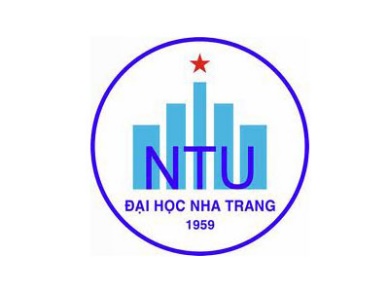 TRƯỜNG ĐẠI HỌC NHA TRANGKhoa    : Cơ khíBộ môn: Cơ điện tửĐỀ CƯƠNG CHI TIẾT HỌC PHẦN1. Thông tin về học phần:Tên học phần:					Tiếng Việt: Thực hành Tự động hóa hệ thống thủy khíTiếng Anh: Practice for fluid sytem automation			Mã học phần: MEC 3021				Số tín chỉ: 1	Đào tạo trình độ: Đại học					Học phần tiên quyết: Học song hành với học phần Tự động hóa hệ thống thủy khíGiảng dạy cho  lớp: 62.CDT2. Thông tin về GV: Họ và tên:	Nguyễn Nam			 Chức danh, học hàm, học vị: Thạc sĩĐiện thoại:    0905795719			 Email: namn@ntu.edu.vn	Địa chỉ NTU E-learning:		Địa chỉ Google Meet:Địa điểm tiếp SV: PTH Cơ điện tử3. Mô tả học phần:  Học phần cung cấp cho người học kiến thức, kỹ năng thiết kế, lựa chọn lắp ráp các hệ thống khí nén, điện khí nén; kết nối lập trình điều khiển hệ thống bằng cả chế độ bằng tay và tự động.4. Mục tiêu: Cung cấp các kiến thức, phương pháp và kỹ năng thiết kế, kết nối, lập trình điều khiển các hệ thống thủy - khí bằng vi điều khiển và PLC.5. Chuẩn đầu ra (CLOs): Sau khi học xong học phần, người học có thể: (9)Giải thích được nguyên lý hoạt động của các phần tử thủy khí. Lựa chọn phần tử cho hệ thống thủy khí. Thiết kế, kết nối hệ thống thủy khí. Lập trình điều khiển hệ thống thủy khí. Rèn luyện kỹ năng trình bày, cộng tác, làm việc nhóm thông qua việc chia sẻ công việc của nhóm và báo cáo nhóm6. Đánh giá kết quả học tập: (10)7. Tài liệu dạy học: (11)8. Kế hoạch dạy học:	 9. Yêu cầu đối với người học: (13)- Thường xuyên cập nhật và thực hiện đúng kế hoạch dạy học, kiểm tra, đánh giá theo Đề cương chi tiết học phần trên hệ thống NTU E-learning lớp học phần;- Thực hiện đầy đủ và trung thực các nhiệm vụ học tập, kiểm tra, đánh giá theo Đề cương chi tiết học phần và hướng dẫn của GV giảng dạy học phần;Ngày cập nhật: 01/09/2023	GIẢNG VIÊN	CHỦ NHIỆM HỌC PHẦN                   Nguyễn Nam	(Ký và ghi họ tên)TRƯỞNG BỘ MÔN(Ký và ghi họ tên)TT.Hoạt động đánh giáHình thức/công cụ đánh giáNhằm đạt CLOsTrọng số (%)1Chuyên cầnĐiểm danh + Hoạt động trên lớpe102Đánh giá quá trìnhThực hành trên lớpa,b,c,e403Thi cuối kỳChấm Thực hànha,b,d,e50TT.Tên tác giảTên tài liệuNăm xuất bảnNhà xuất bảnĐịa chỉ khai thác tài liệuMục đích sử dụngMục đích sử dụngTT.Tên tác giảTên tài liệuNăm xuất bảnNhà xuất bảnĐịa chỉ khai thác tài liệuTài liệu chínhTham khảo1 Nguyễn Văn Định Bài giảng Tự động hóa hệ thống thủy khí 2014 Nội bộ Thư viện số ĐHNT x2 Nguyễn Văn Định Tài liệu Thực hành Tự động hóa hệ thống thủy khí 2019 Nội bộ Giảng viên x3 Nguyễn Doãn Phước Tự động hóa với Simatic S7 - 300 2007 NXB KHKT Thư viện số ĐHNT xTuần Nội dungNhằm đạt CLOsPhương pháp dạy họcNhiệm vụ của người học1Giới thiệu học phần, phương thức dạy – học và các quy định đối với môn học.Thuyết giảngChia nhóm(3 đến 4 SV/nhóm)11.1. Phương pháp bố trí thiết bị 1.2. Các sử dụng các thiết bị 1.3. Cách kết nối tín hiệua,bGiảng dạy với thí nghiệm minh họaĐọc 	trước 	tài liệu hướng dẫn sử dụng mô hình thực hành2Điều khiển hệ thống thủy khí (chế độ bằng tay)2.1. Điều khiển 1 xy lanh 2.2. Điều khiển 2 xy lanha,b,cHướng dẫn-thao tác trực tiếp trên mô hình thực hànhVẽ mạch mô phỏng trên phần mềm Festo  Fluidsim. Quan sát và thực hành 3Điều khiển hệ thống điện thủy khí (chế độ bằng tay)3.1. Điều khiển 1 xy lanh 3.2. Điều khiển 2 xy lanh a,b,cHướng dẫn-thao tác trực tiếp trên mô hình thực hành  Vẽ mạch mô phỏng trên phần mềm Festo  Fluidsim. Quan sát và thực hành 4Điều khiển hệ thống điện thủy khí (chế độ tự động)4.1. Điều khiển hệ thống dùng rơ le thời gian 4.2. Điều khiển hệ thống dùng vi điều khiểna,b,c,dHướng dẫn-thao tác trực tiếp trên mô hình thực hành Vẽ mạch mô phỏng trên phần mềm Festo  Fluidsim. Quan sát và thực hành 5+65 Điều khiển hệ thống điện thủy khí bằng PLCa,b,c,dHướng dẫn-thao tác trực tiếp trên mô hình thực hànhCài đặt phần mềm Simatic S7-300 v5.4 (hoặc cao hơn) và phần mềm PLCsim. Cài đặt phần mềm  ezOPC  v5.5  Vẽ mạch mô phỏng trên phần mềm Festo Fluidsim. Quan sát và thực hành 7   Kiểm tra